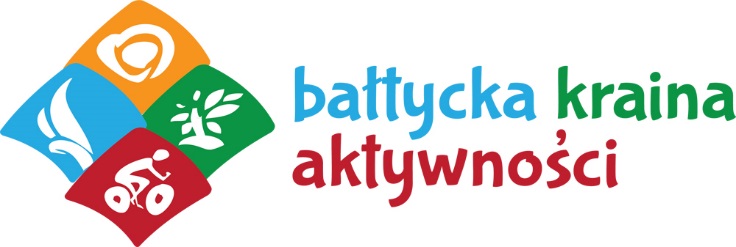                                              Roczna umowa abonamentowa o świadczenie usług promocyjnychNr…...../2014Zawarta w dniu …........... 2014 r. pomiędzy:  …...................................... …...................................... …...................................... NIP:……………………………. ….............................. reprezentowanym przez …............................................................... zwanym dalej Zleceniodawcą a Lokalną Organizacją Turystyczną „Regionu Kołobrzeg” z siedzibą przy ul.  Armii Krajowej 12, 78-100  Kołobrzeg REGON  321342249 NIP: 671 – 181 – 33 – 50  reprezentowanym przez Dyrektor Biura LOT ………………………………………………………… zwanym dalej Zleceniobiorcą  §1Umowa dotyczy świadczenia przez Zleceniobiorcę na rzecz Zleceniodawcy rocznej usługi abonamentowej promocyjnej składającej się w szczególności: 1. Zamieszczenie reklamy i informacji o Zleceniodawcy na turystycznym portalu Lokalnej Organizacji Turystycznej „Regionu Kołobrzeg”, ewentualnie skrótów na stronę internetową Zleceniodawcy: www.baltyckakrainaaktywnosci.pl 2. Umieszczenie w bazie danych, stworzonej i stale aktualizowanej przez LOT, kolportaż materiałów promocyjnych oraz udzielania wszystkim zainteresowanym turystom informacji na temat obiektu Zleceniodawcy poprzez Punkty IT przy ul. Dworcowej 1, przy ul. Morskiej 1. 3. Umieszczenie i aktualizacja oferty zleceniodawcy na portalu społecznościowym Facebook.  §21. Zleceniodawca dostarczy Zleceniobiorcy materiały niezbędne do realizacji postanowień w §1 umowy, a w szczególności materiały promocyjne i reklamowe w ilości i rodzaju uzgodnionym ze Zleceniobiorcą. 2. Zleceniodawca oświadcza, że posiada wszystkie prawa do swobodnego dysponowania dostarczonymi Zleceniobiorcy materiałami i za ewentualne naruszenia tych praw ponosi odpowiedzialność. 3. Zleceniobiorca nie ponosi odpowiedzialności za treść zawartą w materiałach promocyjnych i reklamowych dostarczonych przez Zleceniodawcę a faktyczną ofertą proponowanych przez Zleceniodawcę usług. 4. Zleceniodawca zobowiązuje się również do stałego aktualizowania informacji przekazanych Zleceniobiorcy. 5. Kolejność ukazywania się ofert na stronie internetowej www.baltyckakrainaaktywnosci.pl   ustalana jest według alfabetu. 6. Zleceniodawca zobowiązany jest do dostarczenia tekstu ogłoszenia, zdjęcia w formie cyfrowej w ilości co najmniej 1 sztuki lub logo obiektu. 7. Zleceniobiorca umożliwia Zleceniodawcy umieszczenie linku do stron www Zleceniodawcy w postaci zlinkowanego skrótu www oraz jej prezentację tekstową w treści ogłoszenia. W przypadku wyboru przez Zleceniodawcę opcji galerii zdjęć może ona zawierać maksymalnie 4 zdjęć. 8. Zleceniobiorca zastrzega sobie prawo skrócenia tekstu w przypadku przekroczenia ilości 500 znaków.  §31. Zleceniodawca zobowiązuje się do zapłaty kwoty w wysokości 200 zł brutto (słownie: dwieście złotych brutto), zgodnie z ofertą stanowiącą  załącznik nr 1 do niniejszej umowy.   2. Po podpisaniu umowy Zleceniobiorca wystawi notę księgową na kwotę umówioną w §3 ust.1, która zostanie przelana w terminie 7 dni na rachunek bankowy nr 35 1090 2659 0000 0001 2071 8088 Bank Zachodni WBK S.A. oddział w Kołobrzegu lub dokona wpłaty osobiście w punkcie it przy 
ul. Dworcowej 1. 3. Brak przelewu w umówionym czasie uprawnia Zleceniobiorcę rozwiązania umowy z chwilą upływu terminu do zapłaty. 4. Wpływ należności za usługę, o której mowa w niniejszej umowie zobowiązuje Zleceniobiorcę do wykonania usługi.   §4Umowa zostaje zawarta na czas określony od dnia …........... 2014 r. do dnia ................ 2014r.   §51. Zleceniodawca może wypowiedzieć umowę na piśmie z zachowaniem jednomiesięcznego terminu wypowiedzenia na koniec miesiąca poprzedzającego miesiąc wypowiedzenia. Nie wcześniej jednak niż po upływie połowy okresu trwania umowy określonego w §4 niniejszej umowy. 2. Wypowiedzenie umowy przez Zleceniodawcę w terminie wcześniejszym wymaga trzymiesięcznego okresu wypowiedzenia na koniec miesiąca poprzedzającego okres wypowiedzenia. 3. Niezależnie od postanowień §3 ust.3 umowy, Zleceniobiorca może wypowiedzieć umowę z zachowaniem jednomiesięcznego okresu wypowiedzenia na koniec miesiąca poprzedzającego miesiąc wypowiedzenia, w przypadku naruszenia przez Zleceniodawcę zapisów niniejszej umowy. 4. W przypadkach opisanych w ust. 1, 2 i 3 Zleceniodawcy nie przysługuje prawo do żądania zwrotu zapłaconego wynagrodzenia za niewykorzystany okres.    §6Wszelkie spory wynikłe z niniejszej umowy, strony postanawiają rozstrzygnąć w drodze negocjacji a w wypadku niemożności osiągnięcia porozumienia, będą poddane pod rozstrzygnięcie przez sąd właściwy dla siedziby Zleceniobiorcy.  §7Każda zmiana postanowień niniejszej umowy wymaga formy pisemnej w postaci aneksu pod rygorem nieważności.  §8Umowę sporządzono w dwóch jednobrzmiących egzemplarzach, po jednym dla każdej ze stron.              Zleceniodawca                                                                                            Zleceniobiorca   …........................................                                                                  .........................................